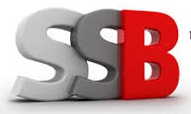    Oil, Gas & Chemicals                                                     Mineral and Industrial Service.	                   Services Solutions Bolivia S.R.L.	 Of +591.3.351-9496Av. José Estensoro 110 		 M  +591.6902-1200Santa Cruz de la Sierra	    Bolivia                            	                                                	         ssb.santacruz@gmail.com 